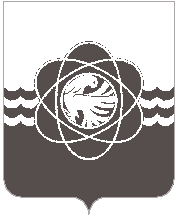 П О С Т А Н О В Л Е Н И Еот 01.09.2022. №635О внесении изменения в постановление Администрации муниципального образования «город Десногорск» Смоленской области от 27.05.2022 № 362 «О создании и утверждении состава городской комиссии по оценке готовности муниципального образования «город Десногорск» Смоленской области к работе в осенне-зимний период 2022/2023 года и утверждении программы проведения проверки готовности теплосетевых, теплоснабжающих организаций и потребителей тепловой энергии муниципального образования «город Десногорск» Смоленской области к работе в осенне-зимний период 2022/2023 года» В соответствии с пунктом 5 Правил оценки готовности к отопительному периоду, утвержденных приказом Минэнерго России от 12.03.2013 № 103Администрация муниципального образования «город Десногорск» Смоленской области постановляет:1. Внести в постановление Администрации муниципального образования                         «город Десногорск» Смоленской области от 27.05.2022 № 362 «О создании и утверждении состава городской комиссии по оценке готовности муниципального образования                          «город Десногорск» Смоленской области к работе в осенне-зимний период 2022/2023 года и утверждении программы проведения проверки готовности теплосетевых, теплоснабжающих организаций и потребителей тепловой энергии муниципального образования                             «город Десногорск» Смоленской области к работе в осенне-зимний период 2022/2023 года» в Приложение №2 «Программа проведения проверки готовности теплосетевых, теплоснабжающих организаций и потребителей тепловой энергии муниципального образования «город Десногорск» Смоленской области к работе в осенне-зимний период 2022/2023 года» (далее – Программа) следующие изменения:- пункт 1.1. дополнить строкой 2 следующего содержания:«2. Контроль исполнения настоящего постановления возложить на председателя Комитета по городскому хозяйству и промышленному комплексу Администрации муниципального образования «город Десногорск» Смоленской области А.В. Соловьёва.Глава муниципального образования«город Десногорск» Смоленской области                     	              А.А. Новиков№Наименованиетеплосетевой организацииДата начала и окончания проведения проверки2Общество с ограниченной ответственностью «АТЭС» - Десногорскс 05.09.2022 по 09.09.2022